GOBIERNO CONSTITUCIONAL DEL 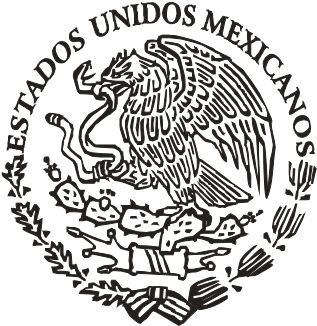 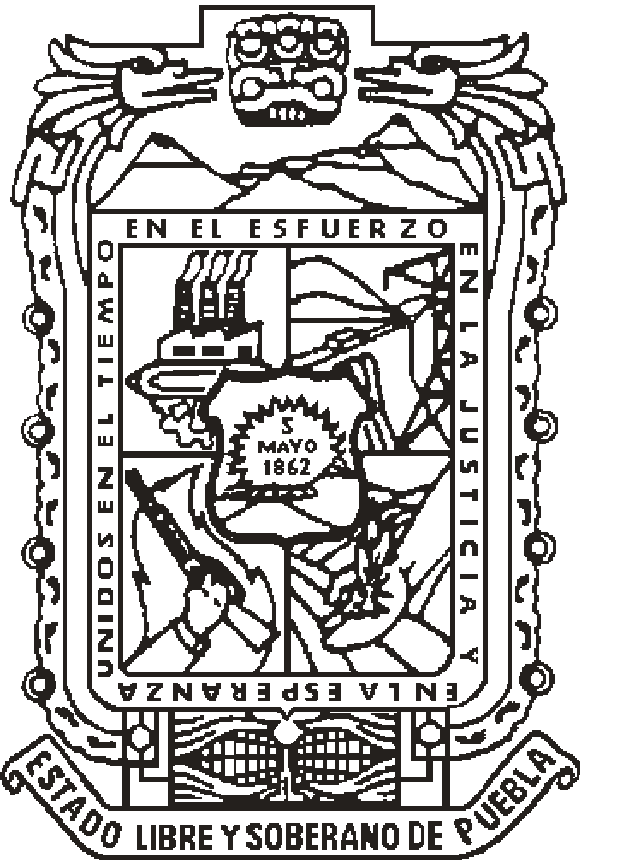 ESTADO DE PUEBLA PERIÓDICO  OFICIAL LAS LEYES, DECRETOS Y DEMÁS DISPOSICIONES DE CARÁCTER OFICIAL SON OBLIGATORIAS POR EL SOLO HECHO DE SER PUBLICADAS EN ESTE PERIÓDICO Autorizado como correspondencia de segunda clase por la Dirección de Correos  con fecha 22 de noviembre de 1930 Nahum Rene Santaella Vazquez zGOBIERNO DEL ESTADO PODER LEGISLATIVO DECRETO del Honorable Congreso del Estado, por el que expidela LEY DE INGRESOS DEL MUNICIPIO DE ACATLÁN, para el Ejercicio Fiscal 2017. DECRETO del Honorable Congreso del Estado, por el cual expidela Zonificación Catastral y las Tablas de Valores Unitarios de Suelos Urbanos y Rústicos; así como los Valores Catastrales de Construcción por metro cuadrado, para el Municipio de Acatlán. GOBIERNO DEL ESTADO PODER LEGISLATIVO DECRETO del Honorable Congreso del Estado, por el que expide la LEY DE INGRESOS DEL MUNICIPIO DE ACATLÁN, para el Ejercicio Fiscal 2017. Al margen el logotipo oficial del Congreso, y una leyenda que dice: H. Congreso del Estado de Puebla. LIX Legislatura. RAFAEL MORENO VALLE ROSAS, Gobernador Constitucional del Estado Libre y Soberano de Puebla, a sus habitantes sabed: Que por la Secretaría del H. Congreso, se me ha remitido el siguiente: EL HONORABLE QUINCUAGÉSIMO NOVENO CONGRESO  CONSTITUCIONAL DEL ESTADO LIBRE Y SOBERANO DE PUEBLA EXPOSICIÓN DE MOTIVOS Que en Sesión Pública Ordinaria de esta fecha, esta Soberanía tuvo a bien aprobar el Dictamen con Minuta de Ley, emitido por la Comisión de Hacienda y Patrimonio Municipal del Honorable Congreso del Estado, por virtud del cual se expide la Ley de Ingresos del Municipio de Acatlán, Puebla, para el Ejercicio Fiscal del año dos mil diecisiete. Que el Sistema Federal tiene como objetivo primordial el fortalecer el desarrollo de los Municipios, propiciando la redistribución de las competencias en materia fiscal, para que la administración de su hacienda se convierta en factor decisivo de su autonomía. Que con fecha 23 de diciembre de 1999 se reformó el artículo 115 Constitucional, incluyendo en su fracción IV la facultad para los Ayuntamientos de proponer al Congreso del Estado las cuotas y tarifas aplicables a impuestos, derechos, contribuciones de mejoras y las tablas de valores unitarios de suelo y construcciones que sirvan de base para el cobro de las contribuciones sobre la propiedad inmobiliaria. Que en correlación a la reforma antes mencionada, la fracción VIII del artículo 78 de la Ley Orgánica Municipal textualmente establece: “Son atribuciones de los Ayuntamientos: ... VIII.- Presentar al Congreso del Estado, a través del Ejecutivo del Estado, previa autorización de cuando menos las dos terceras partes de los miembros del Ayuntamiento, el día quince de noviembre la Iniciativa de la Ley de Ingresos que deberá regir el año siguiente, en la que se propondrá las cuotas y tarifas aplicables a impuestos, derechos, contribuciones de mejoras y las tablas de valores unitarios de suelo y construcciones que sirvan de base para el cobro de los impuestos sobre la propiedad inmobiliaria” lo que permite a los Ayuntamientos adecuar sus disposiciones a fin de que guarden congruencia con los conceptos de ingresos que conforman su hacienda pública; proporcionar certeza jurídica a los habitantes del Municipio; actualizar las tarifas de acuerdo con los elementos que consoliden los principios constitucionales de equidad y proporcionalidad y que a la vez permitan a los Ayuntamientos recuperar los costos que les implica prestar los servicios públicos y lograr una simplificación administrativa. En este contexto se determinó presentar la Ley de Ingresos del Municipio de Acatlán, Puebla, para el Ejercicio Fiscal del año dos mil diecisiete, en la que se contempla esencialmente lo siguiente: Con fecha 12 de noviembre de 2012, se publicó en el Diario Oficial de la Federación el DECRETO por el que se reforma y adiciona la Ley General de Contabilidad Gubernamental, para transparentar y armonizar la información financiera relativa a la aplicación de recursos públicos en los distintos órdenes de gobierno, en el que se adiciona el Título Quinto, denominado “De la Transparencia y Difusión de la Información Financiera”, estableciéndose en el artículo 61, la obligación para la Federación, las entidades federativas, los municipios, y en su caso, las demarcaciones territoriales del Distrito Federal, de incluir en su ley de ingresos, las fuentes de sus ingresos sean ordinarios o extraordinarios, desagregando el monto de cada una y, en el caso de las entidades federativas y municipios, incluyendo los recursos federales que se estime serán transferidos por la Federación a través de los fondos de participaciones y aportaciones federales, subsidios y convenios de reasignación; así como los ingresos recaudados con base en las disposiciones locales, por lo que a fin de dar cumplimiento a tal disposición a partir del ejercicio fiscal 2015, se incluyó el presupuesto de Ingresos correspondiente; ahora bien, para el presente ejercicio fiscal se actualiza el Presupuesto de Ingresos señalado en el artículo 1 de esta Ley, mismo que contiene la información a que se refiere el artículo 61 de la Ley General de Contabilidad Gubernamental. En materia de Impuestos, esta Ley mantiene las mismas tasas establecidas en la Ley de Ingresos de este Municipio del ejercicio fiscal de 2016, salvo en el caso del Impuesto Predial, en el que se incluye la clasificación que expresamente  establece la Ley de Catastro del Estado, vigente, en congruencia con la determinación de los valores de suelo y construcción, salvaguardando los principios de proporcionalidad y equidad jurídica consagrados en la fracción IV del artículo 31 de la Constitución Política de los Estados Unidos Mexicanos. Se continúa con la tasa del 0% para el pago del Impuesto Predial, tratándose de ejidos que se consideren rústicos y que sean destinados directamente por sus propietarios a la producción y el cultivo, así como para los inmuebles regularizados de conformidad con los programas federales, estatales o municipales, durante los doce meses siguientes a la expedición del título de propiedad. Asimismo, se establece como cuota mínima en materia de dicho impuesto, la cantidad de $140.00 (Ciento cuarenta pesos 00/100 M.N.). Por lo que se refiere al Impuesto Sobre Adquisición de Bienes Inmuebles, se sostiene la tasa del 0% en adquisiciones de predios con construcción destinados a casa habitación cuyo valor no sea mayor a $572,065.00; la adquisición de predios que se destinen a la agricultura, cuyo valor no sea mayor a $133,300.00; y la adquisición de bienes inmuebles así como su regularización, que se realice como consecuencia de la ejecución de programas federales, estatales o municipales, en materia de regularización de la tenencia de la tierra. Respecto de la primera cuantía se propone en congruencia con los que se fijan en la Ley de Ingresos del Estado de Puebla, en materia de estímulos fiscales para la adquisición de vivienda, destinada a casa habitación en cumplimiento a la política nacional de vivienda. Tomando en consideración la situación económica por la que enfrenta nuestro país y en apoyo a la Ciudadanía, este H. Ayuntamiento hace necesario realizar un decremento a las cuotas, que se señalan a continuación: Capítulo V de Los Derechos por Expedición de Certificaciones, Constancias y Otros Servicios, artículo 18 fracción II, por la expedición de certificados y constancias oficiales, se propone una cuota de $50.00.  Capítulo IX de Los Derechos por Servicios Especiales de Recolección, Transporte y Disposición Final de Desechos Sólidos, artículo 23, fracción I, inciso a) por cada casa habitación una cuota mínima por recolección de $5.00. Se establece la disposición de que solamente serán válidas las exenciones a las contribuciones, establecidas en las Leyes Fiscales y Ordenamientos expedidos por las Autoridades Fiscales Municipales, resaltando el principio Constitucional de municipio libre, autónomo e independiente en la administración de su hacienda pública. En general, las cuotas y tarifas se actualizan en un 4%, que correspondiente al monto de la inflación estimado al cierre del ejercicio fiscal 2016 para la Ciudad de Puebla. Para facilitar el cobro de los conceptos establecidos en la ley se propone redondear el resultado de esta actualización en las cantidades mayores a diez pesos a múltiplos de cincuenta centavos inmediato superior y las cuotas menores de diez pesos a múltiplos de cinco centavos inmediato superior. Se adiciona un artículo, en el Capítulo correspondiente a los Derechos por Expedición de Certificaciones, Constancias y Otros Servicios, en cumplimiento a que la Ley de Transparencia y Acceso a la Información señala que los costos de reproducción no deberán ser mayores a los dispuestos en la Ley Federal de Derechos. Por último, la presente Ley elimina las referencias de salario mínimo como unidad de cuenta, índice, base, medida o referencia y la sustituye por su equivalente en pesos, de conformidad con el Decreto en el que se reforman y adicionan diversas disposiciones de la Constitución Política de los Estados Unidos Mexicanos, en materia de desindexación del salario mínimo, publicada en el Diario Oficial de la Federación el 27 de enero de 2016. Por lo anteriormente expuesto y con fundamento en lo dispuesto por los artículos 57 fracción I, 64, 67 y 84 párrafo segundo de la Constitución Política del Estado Libre y Soberano de Puebla; 134, 135 y 136 de la Ley Orgánica del Poder Legislativo del Estado Libre y Soberano de Puebla; 93 fracción VII y 120 fracción VII del Reglamento Interior del Honorable Congreso del Estado Libre y Soberano de Puebla, se expide la siguiente: LEY DE INGRESOS DEL MUNICIPIO DE ACATLÁN, PUEBLA, PARA EL EJERCICIO FISCAL 2017 TÍTULO PRIMERO DISPOSICIONES GENERALES CAPÍTULO ÚNICO ARTÍCULO 1. En el Ejercicio Fiscal comprendido del 1 de enero al 31 de diciembre de 2017, el Municipio de Acatlán, Puebla, percibirá los ingresos provenientes de los siguientes conceptos y en las cantidades estimadas que a continuación se señalan: ARTÍCULO 2. Los ingresos que forman la Hacienda Pública del Municipio de Acatlán, Puebla, durante el ejercicio fiscal comprendido del día primero de enero al treinta y uno de diciembre de dos mil diecisiete, serán los que obtenga y administre por concepto de: I. IMPUESTOS: Predial. Sobre Adquisición de Bienes Inmuebles. Sobre Diversiones y Espectáculos Públicos. Sobre Rifas, Loterías, Sorteos, Concursos y Toda Clase de Juegos Permitidos. II. DERECHOS: Por obras materiales. Por ejecución de obras públicas. Por los servicios de agua y drenaje. Por el servicio de alumbrado público. Por expedición de certificaciones y otros servicios. Por servicios prestados por los Rastros Municipales o en lugares autorizados. Por servicios de panteones. Por servicios del Departamento de Bomberos y Protección Civil. Por servicios especiales de recolección, transporte y disposición final de desechos sólidos. Por limpieza de predios no edificados. Por expedición de licencias, permisos o autorizaciones para el funcionamiento de establecimientos o locales, cuyos giros sean la enajenación de bebidas alcohólicas o la prestación de servicios que incluyan el expendio de dichas bebidas. Por expedición de licencias, permisos o autorizaciones para la colocación de anuncios y carteles o la realización de publicidad. Por ocupación de espacios del patrimonio público del Municipio. Por los servicios prestados por el Catastro Municipal. PRODUCTOS: APROVECHAMIENTOS: Recargos. Sanciones. Gastos de ejecución. CONTRIBUCIONES DE MEJORAS. PARTICIPACIONES EN INGRESOS FEDERALES Y ESTATALES, FONDOS Y RECURSOS PARTICIPABLES, FONDOS DE APORTACIONES FEDERALES, INCENTIVOS ECONÓMICOS, REASIGNACIONES Y DEMÁS INGRESOS. INGRESOS EXTRAORDINARIOS. ARTÍCULO 3. Los ingresos no comprendidos en la presente Ley que recaude el Municipio de Acatlán, Puebla, en el ejercicio de sus funciones de derecho público o privado, deberán concentrarse invariablemente en la Tesorería Municipal. En virtud de que el Estado se encuentra adherido al Sistema Nacional de Coordinación Fiscal y en términos del Convenio de Colaboración Administrativa en Materia Fiscal Federal y sus anexos suscritos con la Federación, el Municipio ejercerá facultades operativas de verificación al momento de expedir las licencias a que se refiere esta Ley, por lo que deberá solicitar de los contribuyentes que tramiten la citada expedición, la presentación de su cédula de inscripción al Registro Federal de Contribuyentes, así como del comprobante del pago del Impuesto Predial y de los derechos por los servicios de agua y drenaje, del Ejercicio Fiscal en curso.  ARTÍCULO 4. En el caso de que el Municipio, previo cumplimiento de las formalidades legales, convenga con el Estado o con otros Municipios, la realización de las obras y la prestación coordinada de los servicios a que se refiere esta Ley, el cobro de los ingresos respectivos se hará de acuerdo a los Decretos, Ordenamientos, Programas, Convenios y sus anexos que le resulten aplicables, correspondiendo la función de recaudación a la Dependencia o Entidad que preste los servicios o que en los mismos se establezca. ARTÍCULO 5. A los Impuestos, Derechos, Productos, Aprovechamientos y Contribuciones de Mejoras a que se refiere esta Ley y la Ley de Hacienda Municipal del Estado de Puebla, se les aplicarán las tasas, tarifas y cuotas que dispone la presente, el Código Fiscal Municipal, la Ley de Catastro del Estado de Puebla y los demás ordenamientos de carácter hacendario y administrativo aplicables. Las autoridades fiscales municipales deberán fijar en un lugar visible, de las oficinas en que se presten los servicios o se cobren las contribuciones establecidas en la presente Ley, las cuotas, tasas y tarifas correspondientes. ARTÍCULO 6. Para determinar los Impuestos, Derechos, Productos, Aprovechamientos y Contribuciones de Mejoras a que se refiere esta Ley, se considerarán inclusive las fracciones del peso; no obstante lo anterior para efectuar el pago, las cantidades que incluyan de 1 hasta 50 centavos, se ajustarán a la unidad del peso inmediato inferior y las que contengan cantidades de 51 a 99 centavos, se ajustarán a la unidad del peso inmediato superior. ARTÍCULO 7. Quedan sin efecto las disposiciones de las leyes no fiscales, reglamentos, acuerdos, circulares y disposiciones administrativas en la parte que contengan la no causación, exenciones totales o parciales o consideren a personas físicas o morales como no sujetos de contribuciones, otorguen tratamientos preferenciales o diferenciales de los establecidos en el Código Fiscal Municipal, Ley de Hacienda Municipal del Estado de Puebla, Acuerdos de Cabildo, de las autoridades fiscales y demás ordenamientos fiscales municipales. TÍTULO SEGUNDO DE LOS IMPUESTOS CAPÍTULO I DEL IMPUESTO PREDIAL ARTÍCULO 8. El Impuesto Predial para el Ejercicio Fiscal 2017, se causará anualmente y se pagará en el plazo que establece la Ley de Hacienda Municipal del Estado de Puebla, conforme a las tasas y cuotas siguientes: Los terrenos ejidales con o sin construcción, que se encuentren ubicados dentro de la zona urbana y suburbana de las ciudades o poblaciones delimitadas en términos de la Ley de Catastro del Estado de Puebla, serán objeto de valuación y deberán pagar el Impuesto Predial, mismo que se causará y pagará aplicando las tasas establecidas en las fracciones anteriores. V. El Impuesto Predial en cualquiera de los casos comprendidos en este artículo, no 	será menor de: 	$140.00Causará el 50% del Impuesto Predial durante el Ejercicio Fiscal 2017, la propiedad o posesión de un solo predio destinado a casa habitación que se encuentre a nombre del contribuyente, cuando se trate de pensionados, viudos, jubilados, personas con capacidad diferenciada y ciudadanos mayores de 60 años de edad, siempre y cuando el valor catastral del predio no sea mayor a $500,000.00 (Quinientos mil pesos). El monto resultante no será menor a la cuota mínima a que se refiere esta fracción. Para hacer efectiva la mencionada reducción, el contribuyente deberá demostrar ante la autoridad municipal mediante la documentación idónea, que se encuentra dentro de los citados supuestos jurídicos. 	ARTÍCULO 9. Causarán la tasa del: 	0%Los ejidos que se consideran rústicos conforme a la Ley de Catastro del Estado de Puebla y las disposiciones reglamentarias que le resulten aplicables, que sean destinados directamente por sus titulares a la producción y cultivo. En el caso de que los ejidos sean explotados por terceros o asociados al ejidatario, el Impuesto Predial se pagará conforme a la cuota que señala el artículo 8 de esta Ley. Los bienes inmuebles que sean regularizados de conformidad con los programas federales, estatales y municipales, causarán durante los doce meses siguientes al que se hubiere expedido el título de propiedad respectivo. Las autoridades que intervengan en los procesos de regularización a que se refiere este artículo, deberán coordinarse con las autoridades fiscales competentes, a fin de que los registros fiscales correspondientes queden debidamente integrados. CAPÍTULO II DEL IMPUESTO SOBRE ADQUISICIÓN DE BIENES INMUEBLES ARTÍCULO 10. El Impuesto Sobre Adquisición de Bienes Inmuebles, se calculará y pagará aplicando la tasa del 2% sobre la base a que se refiere la Ley de Hacienda Municipal del Estado de Puebla. 	ARTÍCULO 11. Causarán la tasa del: 	0%La adquisición o construcción de viviendas destinadas a casa habitación y las que se realicen derivadas de acuerdos o convenios que en materia de vivienda, autorice el Ejecutivo del Estado, cuyo valor no sea mayor a $572,065.00; siempre y cuando el adquirente no tenga otros predios registrados a su nombre en el Estado. La adquisición de predios que se destinen a la agricultura, cuyo valor no sea mayor a $133,300.00, siempre y cuando el adquirente no tenga otros predios registrados a su nombre en el Estado. La adquisición de bienes inmuebles, así como su regularización, que se realice como consecuencia de la ejecución de programas federales, estatales o municipales, en materia de regularización de la tenencia de la tierra. Las autoridades que intervengan en los procesos de regularización a que se refiere este artículo, deberán coordinarse con las autoridades fiscales competentes, a fin de que los registros fiscales correspondientes queden debidamente integrados. CAPÍTULO III DEL IMPUESTO SOBRE DIVERSIONES Y ESPECTÁCULOS PÚBLICOS ARTÍCULO 12. El Impuesto Sobre Diversiones y Espectáculos Públicos, se causará y pagará conforme a lo siguiente: Tratándose de funciones de lucha libre profesional o amateur, boxeo profesional o amateur, juegos mecánicos, bailes y demás espectáculos públicos la tasa será del 8% sobre el importe de cada boleto de entrada o derecho de admisión vendido. Tratándose de espectáculos consistentes en obras de teatro, circos, carpas, corridas de toros y novilladas se aplicará la tasa del 5% sobre el importe de cada boleto de entrada o derecho de admisión vendido. Son responsables solidarios en el pago de este impuesto, los propietarios o poseedores de los inmuebles en los que se realicen las funciones o espectáculos públicos. CAPÍTULO IV DEL IMPUESTO SOBRE RIFAS, LOTERÍAS, SORTEOS, CONCURSOS Y TODA CLASE DE JUEGOS PERMITIDOS ARTÍCULO 13. El Impuesto Sobre Rifas, Loterías, Sorteos, Concursos y Toda Clase de Juegos Permitidos, se causará y pagará aplicando la tasa del 6% sobre el monto del premio o los valores determinados conforme a la Ley de Hacienda Municipal del Estado de Puebla. 	 	TÍTULO TERCERO DE LOS DERECHOS CAPÍTULO I DE LOS DERECHOS POR OBRAS MATERIALES ARTÍCULO 14. Los derechos por obras materiales, se causarán y pagarán conforme a las siguientes cuotas: I. Alineamiento: Con frente hasta de 10 metros. 	 $12.00Con frente hasta de 20 metros. 	$25.50Con frente hasta de 30 metros. 	 $35.00Con frente hasta de 40 metros. 	$46.50Con frente hasta de 50 metros. 	$60.00Con frente mayor de 50 metros, por metro lineal. 	 $2.75Por asignación de número oficial, por cada uno. 	$17.50Por la autorización de permisos de construcción de nuevas edificaciones, cambio de régimen de propiedad que requiera nueva licencia, independiente del pago de derechos que exige esta Ley, deberán pagar para obras de infraestructura: Autoconstrucción. 	$798.00Vivienda de interés social por c/100 m2 o fracción. 	$1,595.50Por vivienda unifamiliar en condominio y edificaciones de productos $2,393.00 por c/100 m2 o fracción. Bodegas e industrias por c/250 m2 o fracción. 	$3,190.50IV. Por licencias: Por construcción de bardas hasta de 2.50 mts. de altura, por metro lineal. 	$3.90En las colonias populares se cobrará el 50% de la cuota señalada en este inciso. De construcción, ampliación o remodelación, por metro cuadrado para: Viviendas. 	$1.35Edificios comerciales. 	$6.90Industriales o para arrendamiento. 	$6.90c) Para fraccionar, lotificar o relotificar terrenos y construcción de obras de urbanización: Sobre el área total por fraccionar o lotificar, por metro cuadrado o fracción. 	$1.50Sobre el importe total de obras de urbanización. 	6.3%Sobre cada lote que resulte de la relotificación: El pago de lo señalado en esta fracción, será adicional al pago correspondiente al estudio y aprobación de los planos y proyectos de que se trate. IX. Por dictamen de uso según clasificación de suelo: 	a) Vivienda por m2.  	$4.30 	 b) Industria por m2 de superficie de terreno: Ligera. 	$7.55Mediana. 	 $12.00Pesada. 	$19.00Comercios por metro cuadrado de terreno. 	$31.00Servicios. 	$22.00Áreas de recreación y otros usos no contemplados en los incisos anteriores. 	$7.90Por dictamen de cambio de uso de suelo, por cada 50 m2 de construcción o fracción. 	$76.50Constancia de uso de suelo para efectos de escrituración, aprobación de planos y 	trámites oficiales. 	$247.50Por la expedición de constancia por terminación de obra: 	$102.50 CAPÍTULO II DE LOS DERECHOS POR EJECUCIÓN DE OBRAS PÚBLICAS ARTÍCULO 15. Los derechos por la ejecución de obras públicas, se causarán y pagarán conforme a las cuotas siguientes: I. Construcción de banquetas y guarniciones: III. Por obras públicas de iluminación, cuya ejecución genere beneficios y gastos individualizables. El cobro de los derechos a que se refiere esta fracción, se determinará en términos de la Ley de Hacienda Municipal del Estado por la Tesorería Municipal, tomando en consideración el costo de la ejecución de dichas obras. CAPÍTULO III DE LOS DERECHOS POR LOS SERVICIOS DE AGUA Y DRENAJE ARTÍCULO 16. El pago de los derechos a que se refiere este Capítulo, se hará conforme a las cuotas, tasas, tarifas y demás elementos de la relación tributaria, así como la normatividad a que se refiere el Decreto del Honorable Congreso del Estado, que reforma y adiciona diversas disposiciones de la Ley del Agua para el Estado de Puebla, publicado el día 31 de diciembre de 2012 en  Periódico Oficial del Estado o por cualquier otro ordenamiento expedido por la autoridad competente, previos los trámites y consideraciones legales correspondientes. Lo anterior sin perjuicio de que el Sistema Operador de los Servicios de Agua Potable y Alcantarillado del Municipio de Acatlán, pueda aprobar las cuotas, tasas y tarifas relacionadas con la prestación de los servicios de agua potable, alcantarillado y saneamiento, en los términos de lo dispuesto por la Ley del Agua para el Estado de Puebla. El Sistema Operador de Agua Potable y Alcantarillado recabará de los Comités de Agua Potable del resto del Municipio, la información relativa a la recaudación que perciban por la prestación de los servicios que proporcionan, a fin de informar mensualmente a la Secretaría de Finanzas y Administración del Gobierno del Estado, los datos correspondientes para que incidan en la fórmula de distribución de las participaciones correspondientes. CAPÍTULO IV DE LOS DERECHOS POR EL SERVICIO DE ALUMBRADO PÚBLICO ARTÍCULO 17. Los derechos por el servicio de alumbrado público, se causarán anualmente y se pagarán bimestralmente, aplicándole a la base a que se refiere la Ley de Hacienda Municipal del Estado de Puebla, las tasas siguientes: CAPÍTULO V DE LOS DERECHOS POR EXPEDICIÓN DE CERTIFICACIONES, CONSTANCIAS Y OTROS SERVICIOS ARTÍCULO 18. Los derechos por expedición de certificaciones, constancias y otros servicios, se causarán y pagarán conforme las cuotas siguientes: I. Por la certificación de datos o documentos que obren en los archivos municipales. No se pagará la cuota a que se refiere esta fracción por la expedición de certificados de escasos recursos. III. Por la prestación de otros servicios: Guías de sanidad animal por cada animal. 	$23.50Derechos de huellas dactilares. 	$31.50IV. Constancias de verificación de medidas de seguridad y protección civil (incluye 	verificación), por m2 construido, se pagará: 	$1.55ARTÍCULO 19. La consulta de información y documentación que realicen los particulares a las Dependencias de la Administración Pública Municipal o a sus organismos, en términos de la Ley de Transparencia y Acceso a la Información Pública del Estado de Puebla será gratuita, salvo que para su entrega se requiera su impresión o almacenamiento, en cuyo caso se causarán y pagarán de conformidad con las cuotas siguientes: Por la expedición de certificación de datos o documentos, por cada hoja 	$18.00 Expedición de hojas simples, a partir de la vigésimo primera, por cada hoja. ---------------------------------- $2.00 Disco compacto ------------------------------------------------------------------------------------------------------ $50.00 No causará el pago de las contribuciones a que se refiere este artículo, cuando las solicitudes de información y documentación se realicen por personas con discapacidad. Para estos efectos, el solicitante deberá hacer constar tal circunstancia al momento de formular su petición. CAPÍTULO VI DE LOS DERECHOS POR SERVICIOS PRESTADOS POR LOS RASTROS MUNICIPALES O EN LUGARES AUTORIZADOS ARTÍCULO 20. Los servicios que preste el Municipio por la coordinación de actividades relacionadas con el sacrificio de animales, causarán derechos conforme a las cuotas siguientes: I. Pesado de animales o uso de corrales o corraleros por día, desprendido de piel, rasurado, extracción y lavado de vísceras: Cualquier otro servicio no comprendido en la fracción anterior, originará el cobro de derechos que determine el Ayuntamiento. Registro de fierros, señales de sangre, tatuajes, aretes o marcas para el ganado, así como 	su renovación anual por unidad. 	$0.00Todas las carnes frescas, secas, saladas y sin salar, productos de salchichonería y similares que se introduzcan al Municipio, serán desembarcados y reconcentrados en el rastro o en el lugar que designe el Ayuntamiento para su inspección, debiendo ser éstos sellados o marcados para su control por la autoridad competente. A solicitud del interesado o por omisión, el servicio de inspección se efectuará en lugar distinto a los Rastros Municipales o a los lugares autorizados por el Ayuntamiento. Cuando por fallas mecánicas, por falta de energía eléctrica o captación de agua no sea posible realizar los servicios de sacrificio, no se hará ningún cargo extra a los introductores por los retrasos, así como tampoco el rastro será responsable por mermas o utilidades comerciales supuestas. Cuando el contribuyente realice actividades relacionadas con el sacrificio de animales en su propio domicilio, causarán derechos del 50% de acuerdo a la cuota determinada en las fracciones anteriores. El Ayuntamiento se coordinará con la autoridad sanitaria competente, para propiciar el cumplimiento de las disposiciones legales aplicables. CAPÍTULO VII DE LOS DERECHOS POR SERVICIOS DE PANTEONES ARTÍCULO 21. Los derechos por la prestación de servicios en los Panteones Municipales, se causarán y pagarán conforme a las cuotas siguientes: I. Inhumación en fosas: Adulto (2 metros de largo por 1 metro de ancho). 	$275.50Niño (1.25 metros de largo por 80 centímetros de ancho). 	$166.00II. Inhumación en bóvedas: Adulto. 	$412.50Niño. 	$219.00III. Depósito de restos en el osario por una temporalidad de 7 años: Adulto. 	$482.50Niño. 	$370.50IV. Permiso de construcción, reconstrucción, mantenimiento, demolición o modificación de monumentos: Por trabajos de base para colocación de monumentos o lápidas. 	$98.00Por construcción de jardinera por metro cuadrado. 	$73.50Por construcción de monumentos o capillas en un lote o por lote. 	     $165.00Construcción de cripta o gaveta. 	$99.00Por demolición de monumentos o capillas en un lote o por lote. 	$82.50Por mantenimiento de capillas y monumentos. 	$82.50Colocación de sombra de herrería o tubular. 	$73.50Inhumación de restos, apertura o cierre de gavetas y demás operaciones semejantes en fosas.    	      $337.50Exhumaciones después de transcurrido el término de Ley. 	$75.50Por designación de nuevos espacios: Primera sección. 	  $1,649.00Segunda sección. 	$824.50VIII. Por refrendo anual de espacios: Primera sección. 	$506.00Segunda sección. 	$406.50Mantenimiento anual de áreas comunes del panteón por lote. 	$115.50Derechos por tenencia de terreno a perpetuidad, en fosas de todos los tamaños: 	Una sola Clase. 	$3,917.50CAPÍTULO VIII DE LOS DERECHOS POR SERVICIOS DEL DEPARTAMENTO DE BOMBEROS Y PROTECCIÓN CIVIL ARTÍCULO 22. Los derechos por los servicios prestados por el Departamento de Bomberos, se causarán y pagarán conforme a las cuotas siguientes: Por peritajes sobre siniestros que soliciten particulares o empresas. 	$38.00Por la atención de emergencias a fugas de gas originadas por el mal estado de las conexiones. 	$166.00Las cuotas que recabe el Ayuntamiento por los servicios de bomberos, cuando subrogue a las compañías gaseras en la atención de fugas de gas, originadas por el mal estado del cilindro o cualquiera de sus partes, se regirán por los convenios que para tal efecto se celebren. Dichas cuotas deberán ser cubiertas por la empresa gasera responsable. Toda intervención del Departamento de Bomberos fuera del Municipio dará lugar al pago del costo del servicio, que será cubierto por la persona, empresa o institución que lo solicite. El pago se fijará con base al personal que haya intervenido o en relación al equipo utilizado y deberá enterarse en la Tesorería Municipal dentro de los quince días siguientes a la fecha en que se notifique el crédito. CAPÍTULO IX DE LOS DERECHOS POR SERVICIOS ESPECIALES DE RECOLECCIÓN, TRANSPORTE Y DISPOSICIÓN FINAL DE DESECHOS SÓLIDOS ARTÍCULO 23. Los derechos por los servicios de recolección, transporte y disposición de desechos sólidos, se causarán y pagarán conforme a lo siguiente: I. Dentro de la zona urbana: Por cada casa habitación una cuota mínima por recolección de: 	$ 5.00Para comercios, industrias, fraccionamientos, establecimientos y prestadores de servicios y otros, el cobro se efectuará a través de convenio, que para estos efectos celebre la autoridad municipal con el usuario. II. Por uso de las instalaciones de relleno sanitario municipal para la disposición final de 	desechos sólidos, por metro cúbico o fracción, una cuota mensual de: 	$38.00Cuando el servicio a que se refiere el presente Capítulo sea concesionado, el usuario pagará la cantidad que la autoridad municipal autorice en el título de concesión. CAPÍTULO X DE LOS DERECHOS POR LIMPIEZA DE PREDIOS NO EDIFICADOS ARTÍCULO 24. Los derechos por limpieza de predios no edificados, se causarán y pagarán de acuerdo al costo del arrendamiento de la maquinaria y la mano de obra utilizada para llevar a cabo el servicio. CAPÍTULO XI DE LOS DERECHOS POR EXPEDICIÓN DE LICENCIAS, PERMISOS O LOCALES, CUYOS GIROS SEAN LA ENAJENACIÓN DE BEBIDAS O AUTORIZACIONES PARA EL FUNCIONAMIENTO DE ESTABLECIMIENTOS ALCOHÓLICAS O LA PRESTACIÓN DE SERVICIOS QUE INCLUYAN  EL EXPENDIO DE DICHAS BEBIDAS ARTÍCULO 25. Las personas físicas o morales propietarias de establecimientos o locales, cuyos giros sean la enajenación de bebidas alcohólicas o la prestación de servicios que incluyan el expendio de dichas bebidas, siempre que se efectúen total o parcialmente al público en general, deberán solicitar al Ayuntamiento la expedición anual de licencias, permisos o autorizaciones para su funcionamiento. Para estos efectos, previamente a la expedición de cada licencia, permiso o autorización, deberán cumplir con las normas de protección civil y obtener la licencia de uso de suelo comercial de conformidad con el plan de desarrollo urbano vigente para su funcionamiento y pagarán ante la Tesorería Municipal, los derechos que se causen conforme a las siguientes cuotas, así mismo para la interpretación de los giros comerciales se tomará como referente lo dispuesto en el Reglamento de Bebidas Alcohólicas vigente del Municipio de Acatlán, Puebla: I. Por otorgamiento de permisos o licencias para la enajenación de bebidas alcohólicas: Agencia de depósito de cerveza. 	$6,884.50Bar, vídeo-bar. 	$8,949.50II. Por la cesión de derechos del permiso o licencia se pagará: Giros comprendidos en los incisos h), i), m), n), o), p), t), u), v) y w): 	$2,065.50Giros comprendidos en los incisos a), b), c), d), e), f), j), k), l), q), r), s), x), y), z) y aa). 	$3,442.50ARTÍCULO 26. La expedición de licencias a que se refiere este Capítulo para años subsecuentes al que fueron otorgados por primera vez deberá solicitarse al Ayuntamiento dentro de los 3 primeros meses del ejercicio fiscal. ARTÍCULO 27. Por ampliación o cambio de giro de licencia de funcionamiento se pagará la diferencia entre el valor que resulte de la licencia original y la que se está adquiriendo en tanto se refiera dicha ampliación a giros comerciales acordes con la naturaleza de los contemplados en el presente artículo. Lo anterior independientemente de la fecha en que la ampliación o cambio ocurra dentro del ejercicio fiscal correspondiente. Las licencias que para eventos esporádicos que se expidan con el carácter de temporales, tendrán un costo proporcional al número de días en que se ejerza la venta de bebidas alcohólicas, en relación con la tarifa que corresponda en la clasificación de giros contenida en este artículo, pudiendo expedirse por un periodo mínimo de treinta días, por lo que cualquier fracción de mes, para efecto de tarifa se considerará como un mes adicional. Los contribuyentes a que se refiere el artículo 27 fracción I cuando inicien actividades después del último mes de la primera mitad del ejercicio fiscal el monto del pago de sus derechos que establece la fracción i del artículo 27 será el que resulten de dividir el importe de los derechos entre el número de meses del ejercicio fiscal y el resultado se multiplicará por el número de meses que falten hasta finalizar el ejercicio fiscal. La ampliación de horario se regulará de acuerdo a lo establecido en el Reglamento 	Municipal de Venta de Bebidas Alcohólicas y se cobrará de forma anual por hora excedente. 	$2,065.50CAPÍTULO XII DE LOS DERECHOS POR LA EXPEDICIÓN DE LICENCIAS, PERMISOS O AUTORIZACIONES PARA LA COLOCACIÓN DE ANUNCIOS Y CARTELES O LA REALIZACIÓN DE PUBLICIDAD ARTÍCULO 28. Las personas físicas o morales cuya actividad sea la colocación de anuncios y carteles o la realización de algún tipo de publicidad en la vía pública, deberán solicitar al Ayuntamiento la expedición anual de licencias, permisos o autorizaciones para realizar dicha actividad. Para estos efectos, previamente a la expedición de cada licencia, permiso o autorización, pagarán ante la Tesorería Municipal, los derechos que se causen conforme a la siguiente: TARIFA De $157.00 a $7,764.00 La tarifa referida se determinará por el Ayuntamiento considerando la vigencia y los siguientes tipos de publicidad: I. Anuncios: a) Rotulación en mantas, paredes, estructurales, estructurales luminosos, azoteas. II. Carteleras: Con anuncios luminosos. Por computadora. Impresos. III. Otros: Por difusión fonética en la vía pública. Por difusión visual en unidades móviles. Volantes por cada 1,000. En productos como plásticos, vidrio, madera y otros. En general todo acto que sea publicitario y que tenga como finalidad, la venta de productos o servicios. IV. Para todo tipo de licencia, se exigirá un depósito para limpieza o retiro ante la Tesorería Municipal del 50% del costo y vigencia establecida, la devolución dependerá del cumplimiento al mismo, de no hacerlo así la Tesorería, usará el depósito efectuado para realizar el retiro correspondiente. ARTÍCULO 29. Se entiende por anuncios colocados en la vía pública, todo medio de publicidad que proporcione información, orientación e identifique un servicio profesional, marca, producto o establecimiento, con fines de venta de bienes o servicios. ARTÍCULO 30. Son responsables solidarios en el pago de los derechos a que se refiere este Capítulo, los propietarios o poseedores de predios, fincas o construcciones y lugares de espectáculos en los que se realicen los actos publicitarios, así como los organizadores de eventos en plaza de toros, palenques, estadios, lienzos charros, en autotransportes de servicio público y todo aquél en que se fije la publicidad. ARTÍCULO 31. La expedición de licencias a que se refiere este Capítulo para años subsecuentes al que fueron otorgados por primera vez, deberá solicitarse al Ayuntamiento dentro de los plazos que establezca la autoridad municipal. La expedición de las licencias a que se refiere el párrafo anterior, se pagará de conformidad a las tarifas asignadas para cada giro y por ejercicio fiscal. ARTÍCULO 32. La autoridad municipal regulará en sus reglamentos respectivos o mediante disposiciones de carácter general, los requisitos para la obtención de las licencias, permisos o autorizaciones o reexpedición en su caso, para colocar anuncios, carteles o realizar publicidad; el plazo de su vigencia, así como sus características, dimensiones y espacios en que se fijen o instalen, el procedimiento para su colocación y los materiales, estructuras, soportes y sistemas de iluminación que se utilicen en su construcción. ARTÍCULO 33. No causarán los derechos previstos en este Capítulo: La colocación de carteles o anuncios o cualquier acto publicitario realizados con fines de asistencia o beneficencia pública; La publicidad de Partidos Políticos; La que realice la Federación, el Estado y el Municipio; La publicidad que se realice con fines nominativos para la identificación de los locales en los que se realice la actividad comercial, industrial o de prestación de servicios y que no incluya promoción de artículos ajenos; y La publicidad que se realice por medio de televisión, radio, periódicos y revistas. CAPÍTULO XIII DE LOS DERECHOS POR OCUPACIÓN DE ESPACIOS DEL PATRIMONIO PÚBLICO DEL MUNICIPIO ARTÍCULO 34. Los derechos por la ocupación de espacios del patrimonio público del Municipio, se regularán y pagarán conforme a las cuotas y disposiciones siguientes: I. Ocupación de espacios en los Mercados Municipales y Tianguis, se pagará conforme a lo siguiente: 	 	Local 	PlataformaEn los Mercados Municipales cuya área no exceda de 9 m2 tanto en local 	como en plataforma una cuota mensual de: 	$156.00 	$135.50Para los espacios del mercado municipal que exceda el área de 9 m2, se pagará proporcionalmente la cuota en proporción al incremento del espacio. En los Tianguis Municipales se pagará diariamente por m2 o fracción en la siguiente forma: Espacios hasta de 2 m2. 	$3.30Espacios de más de 2 m2. 	$8.25El trámite de altas, cambios de giro o arreglo de locales en los casos que procedan, darán 	lugar al pago de: 	$505.00Tratándose de espacios únicamente con plataforma, se pagará el 50% de la cuota del párrafo anterior. El trámite por la autorización de traspaso de locales que realice la Tesorería Municipal 	darán lugar al pago de: 	$4,946.00Tratándose de espacios únicamente con plataforma, se pagará el 50% de la cuota del párrafo anterior. En los contratos de arrendamiento que celebre el Ayuntamiento de los locales internos o externos de los diferentes mercados, la renta no podrá ser inferior a la del contrato anterior. Cuando se trate de locales vacíos o recién construidos, el importe de la renta se fijará en proporción a la importancia comercial de la zona en la que se encuentren ubicados, así como a la superficie y giro comercial. En los contratos de arrendamiento de sanitarios públicos, los arrendatarios quedarán obligados a cumplir con los requisitos de sanidad e higiene que establecen las disposiciones legales vigentes. Los locales comerciales y otros que se establezcan en el perímetro del Mercado Municipal, celebrarán un contrato de arrendamiento con la Tesorería Municipal. Los compradores de canales o vísceras que utilicen las instalaciones del Rastro Municipal, pagarán una cuota diaria, que será fijada por la Tesorería Municipal. e) Por la ocupación de las cámaras de refrigeración de mercados, se pagarán diariamente las siguientes cuotas: Una res. 	$4.00Media res. 	$2.50Un cuarto de res. 	$2.15El Ayuntamiento no se responsabilizará por las pérdidas o el deterioro que sufran los productos por caso fortuito o fuerza mayor. II. Ocupación de espacios en la Central de Abastos: a) Todo vehículo que entre con carga, pagará por concepto de peaje las siguientes cuotas: 	1. Pick up. 	$5.80	5. Tráiler. 	$21.50Por utilizar el área de estacionamiento, se pagará por vehículo la cuota por hora o fracción de: 	$2.15Todo vehículo que utilice el área de báscula, pagará las siguientes cuotas: Pick up. 	$9.65Camioneta de redilas. 	$9.65Camión rabón. 	$9.65Camión torton. 	   $12.00Tráiler. 	 $15.50Las cuotas anteriores serán cubiertas por los introductores o abastecedores. Ocupación en los portales y otras áreas municipales, por cada mesa en los portales sin exceder de un metro cuadrado de superficie y cuatro asientos, pagarán una cuota diaria de: $5.35Ocupación temporal de la vía pública por aparatos mecánicos o electromecánicos, por 	metro cuadrado o fracción, pagarán una cuota diaria de: 	$3.10Ocupación de la vía pública por andamios, tapiales y otros usos no especificados, por metro lineal diariamente: Por la ocupación de bienes de uso común del Municipio con construcciones permanentes, se pagarán mensualmente las siguientes cuotas: CAPÍTULO XIV DE LOS DERECHOS POR LOS SERVICIOS PRESTADOS POR EL CATASTRO MUNICIPAL ARTÍCULO 35. Los derechos por los servicios prestados por el Catastro Municipal, se causarán y pagarán conforme a las cuotas siguientes: Por la elaboración y expedición del avalúo catastral con vigencia de 180 días naturales, 	por avalúo. 	$484.50Por presentación de declaraciones de lotificación o relotificación de terrenos, por cada lote 	resultante modificado. 	$133.00Por registro de cada local comercial o departamento en condominio horizontal o vertical. 	$133.00Por registro del régimen de propiedad en condominio, por cada edificio. 	$329.50Por inscripción de predios destinados para fraccionamientos, conjunto habitacional, 	comercial o industrial. 	$1,547.00Por la expedición de copia simple que obre en los archivos de las autoridades 	catastrales municipales. 	$15.50Si al inicio de la vigencia de esta Ley, al Municipio no le fuere posible prestar los servicios catastrales por no contar con los recursos humanos o tecnológicos necesarios para llevarlos a cabo, éste podrá celebrar convenios de colaboración con las autoridades catastrales y fiscales del Estado, en los que se establecerán cuando menos los trabajos a realizar, la autoridad que llevará a cabo el cobro, así como la transferencia de los recursos. TÍTULO CUARTO DE LOS PRODUCTOS CAPÍTULO ÚNICO ARTÍCULO 36. Por venta o expedición de formas oficiales, engomados, cédulas, placas de número oficial u otros que se requieran para diversos trámites administrativos, por cada una se pagará: XV. Por la venta de planos y cartografía básica.  	 a) Impresión en blanco y negro: Tabloide. 	$104.50Oficio. 	$76.00Carta. 	$48.50Los conceptos a que se refieren las fracciones de este artículo, se expedirán anualmente y se pagarán dentro de los tres primeros meses del ejercicio fiscal correspondiente. Los contribuyentes personas físicas o morales cuando inicien actividades después del último mes de la primera mitad del ejercicio fiscal el monto del pago de sus productos que establece el presente artículo será el que resulten de dividir el importe de los productos entre el número de meses del ejercicio fiscal y el resultado se multiplicará por el número de meses que falten hasta finalizar el ejercicio fiscal. ARTÍCULO 37. La explotación de otros bienes del Municipio, se hará en forma tal que permita su mejor rendimiento comercial. En general, los contratos de arrendamiento de bienes muebles e inmuebles propiedad del Municipio, se darán a conocer a la Tesorería Municipal para que proceda a su cobro. Tratándose de la transmisión de la propiedad o de la explotación de los bienes del dominio privado del Municipio, el Ayuntamiento llevará un registro sobre las operaciones realizadas, asimismo al rendir la cuenta pública informará de las cantidades percibidas por éstos conceptos. TÍTULO QUINTO DE LOS APROVECHAMIENTOS CAPÍTULO I DE LOS RECARGOS ARTÍCULO 38. Los recargos se causarán, calcularán y pagarán conforme a lo dispuesto en el Código Fiscal Municipal del Estado de Puebla. CAPÍTULO II DE LAS SANCIONES ARTÍCULO 39. Las sanciones se determinarán y pagarán de conformidad con lo que establezca el Código Fiscal Municipal del Estado de Puebla y demás disposiciones legales respectivas. Los ingresos que el municipio obtenga por la aplicación de multas y sanciones estipuladas en disposiciones reglamentarias, se cobrarán de conformidad con los montos que establezcan los ordenamientos jurídicos que la contengan, teniendo el carácter de créditos fiscales para los efectos del Capítulo III de este Título. CAPÍTULO III DE LOS GASTOS DE EJECUCIÓN ARTÍCULO 40. Cuando las autoridades fiscales del Municipio lleven a cabo el Procedimiento Administrativo de Ejecución para hacer efectivos los créditos fiscales, las personas físicas y morales estarán obligadas a pagar los gastos correspondientes, de acuerdo a los porcentajes y reglas siguientes: 2% sobre el importe del crédito fiscal por la diligencia de notificación. 2% sobre el crédito fiscal por la diligencia de embargo. Cuando las diligencias a que se refieren las fracciones anteriores se hagan en forma simultánea, se cobrarán únicamente los gastos a que se refiere la fracción II. Las cantidades que resulten de aplicar la tasa a que se refieren las fracciones I y II de este artículo según sea el caso, no podrán ser menores a $76.00, por diligencia. Los demás gastos suplementarios hasta la conclusión del Procedimiento Administrativo de Ejecución, se harán efectivos en contra del deudor del crédito. Los honorarios por intervención, se causarán y pagarán aplicando la tasa del 15% sobre el total del crédito fiscal. La cantidad que resulte de aplicar la tasa a que se refiere este artículo, no será menor a $76.00, por diligencia. TÍTULO SEXTO DE LAS CONTRIBUCIONES DE MEJORAS CAPÍTULO ÚNICO ARTÍCULO 41. El Municipio podrá establecer y percibir ingresos por concepto de contribuciones de mejoras, en virtud del beneficio particular individualizable que reciban las personas físicas o morales a través de la realización de obras públicas, de conformidad con las disposiciones contenidas en la Ley de Hacienda Municipal y demás aplicables. Las contribuciones mencionadas, se podrán decretar de manera individual por el Ayuntamiento a través del acuerdo de Cabildo respectivo, el cual señalará el sujeto, el objeto, la base, la cuota o tasa, el momento de causación, lugar y fecha de pago, responsables solidarios, tiempo en que estará vigente, así como los criterios para determinar el costo total de la obra, el área de beneficio y los elementos de beneficio a considerar, entre otros.  TÍTULO SÉPTIMO DE LAS PARTICIPACIONES EN INGRESOS FEDERALES  Y ESTATALES, FONDOS Y RECURSOS PARTICIPABLES, FONDOS  DE APORTACIONES FEDERALES, INCENTIVOS ECONÓMICOS, REASIGNACIONES Y DEMÁS INGRESOS CAPÍTULO ÚNICO ARTÍCULO 42. Las participaciones en ingresos federales y estatales, fondos y recursos participables, fondos de aportaciones federales, incentivos económicos, reasignaciones y demás ingresos que correspondan al Municipio, se recibirán conforme a lo dispuesto por la Ley de Coordinación Fiscal Federal y demás disposiciones de carácter estatal, incluyendo los Convenios que celebre el Estado con el Municipio, así como a los Convenios de Adhesión al Sistema Nacional de Coordinación Fiscal y sus anexos, y el de Colaboración Administrativa en Materia Fiscal Federal, sus anexos y declaratorias. TÍTULO OCTAVO DE LOS INGRESOS EXTRAORDINARIOS CAPÍTULO ÚNICO ARTÍCULO 43. Son ingresos extraordinarios, aquéllos cuya percepción se realice excepcionalmente, los que se causarán y recaudarán de conformidad con los ordenamientos, decretos o acuerdos que los establezcan. TRANSITORIOS PRIMERO. La presente Ley deberá publicarse en el Periódico Oficial del Estado y regirá del primero de enero al treinta y uno de diciembre de dos mil diecisiete, o hasta en tanto entre en vigor la que regirá para el siguiente Ejercicio Fiscal. SEGUNDO. Para los efectos del Título Segundo, Capítulos I y II de esta Ley, cuando los valores determinados por el Municipio o el Instituto Registral y Catastral del Estado de Puebla, correspondan a un Ejercicio Fiscal posterior al del otorgamiento de la escritura correspondiente, la autoridad fiscal liquidará el Impuesto Predial y el Impuesto Sobre Adquisición de Bienes Inmuebles, conforme a los valores del Ejercicio Fiscal del otorgamiento, aplicando la legislación que haya estado vigente en el mismo. TERCERO. Para el pago de los conceptos establecidos en la presente Ley en todo lo no previsto, se estará a lo dispuesto en la Ley Monetaria de los Estados Unidos Mexicanos. CUARTO. El Presidente Municipal y el Tesorero, como Autoridad Fiscal, podrán condonar o reducir el pago de contribuciones municipales respecto de proyectos y actividades industriales, comerciales y de servicios que sean compatibles con los intereses colectivos de protección ambiental y de desarrollo sustentable, así como a favor de quien realice acciones y proyectos directamente relacionados con la protección, prevención y restauración del equilibrio ecológico. Para el efecto de condonar o reducir el pago de contribuciones municipales que encuadren en las hipótesis descritas, los interesados deberán presentar solicitud escrita que compruebe y justifique los beneficios ambientales del proyecto o actividad, debiéndose emitir dictamen técnico favorable por parte de las dependencias municipales involucradas, resolviendo el Presidente Municipal lo conducente, teniendo su resolución vigencia durante el Ejercicio Fiscal de 2017. Lo previsto en este artículo no constituirá instancia para efectos judiciales. EL GOBERNADOR hará publicar y cumplir la presente disposición. Dada en el Palacio del Poder Legislativo, en la Cuatro Veces Heroica Puebla de Zaragoza, a los nueve días del mes de diciembre de dos mil dieciséis. Diputada Presidenta. SILVIA GUILLERMINA TANÚS OSORIO. Rúbrica. Diputado Vicepresidente. PABLO RODRÍGUEZ REGORDOSA. Rúbrica. Diputado Secretario. CARLOS DANIEL HERNÁNDEZ OLIVARES. Rúbrica. Diputado Secretario. CIRILO SALAS HERNÁNDEZ. Rúbrica. Por lo tanto mando se imprima, publique y circule para sus efectos. Dado en el Palacio del Poder Ejecutivo, en la Cuatro Veces Heroica Puebla de Zaragoza, a los dieciséis días del mes de diciembre de dos mil dieciséis. El Gobernador Constitucional del Estado. C. RAFAEL MORENO VALLE ROSAS. Rúbrica. El Secretario General de Gobierno. C. DIÓDORO HUMBERTO CARRASCO ALTAMIRANO. Rúbrica.  GOBIERNO DEL ESTADO PODER LEGISLATIVO DECRETO del Honorable Congreso del Estado, por el cual expide la Zonificación Catastral y las Tablas de Valores Unitarios de Suelos Urbanos y Rústicos; así como los Valores Catastrales de Construcción por metro cuadrado, para el Municipio de Acatlán. Al margen el logotipo oficial del Congreso, y una leyenda que dice: H. Congreso del Estado de Puebla. LIX Legislatura. RAFAEL MORENO VALLE ROSAS, Gobernador Constitucional del Estado Libre y Soberano de Puebla, a sus habitantes sabed: Que por la Secretaría del H. Congreso, se me ha remitido el siguiente: EL HONORABLE QUINCUAGÉSIMO NOVENO CONGRESO  CONSTITUCIONAL DEL ESTADO LIBRE Y SOBERANO DE PUEBLA EXPOSICIÓN DE MOTIVOS Que en Sesión Pública Ordinaria celebrada con esta fecha, esta Soberanía tuvo a bien aprobar el Dictamen con Minuta de Decreto, emitido por la Comisión de Hacienda y Patrimonio Municipal del Honorable Congreso del Estado, por virtud del cual se expide la zonificación catastral y las tablas de valores unitarios de suelos urbanos y rústicos, así como los valores catastrales de construcción por metro cuadrado, en el Municipio de Acatlán, Puebla. Que en cumplimiento a la reforma del artículo 115 de la Constitución Política de los Estados Unidos Mexicanos; así como lo dispuesto por los artículos 103 fracción III inciso “d” de la Constitución Política del Estado Libre y Soberano de Puebla y 78 de la Ley Orgánica Municipal del Estado Libre y Soberano de Puebla, que prevén la facultad de los Ayuntamientos de proponer al Honorable Congreso del Estado de Puebla, las zonas catastrales y las tablas de valores unitarios de suelo y construcción que sirvan de base para el cobro de las contribuciones sobre la propiedad inmobiliaria, se determina aprobar las tablas de valores unitarios de suelos urbanos y rústicos, y de construcción del Municipio antes mencionado. Por lo anteriormente expuesto y con fundamento en lo dispuesto por los artículos 50 fracción III, 57 fracciones I y XXVIII, 64 y 67 y 84 párrafo segundo de la Constitución Política del Estado Libre y Soberano de Puebla; 134, 135 y 136 de la Ley Orgánica del Poder Legislativo del Estado Libre y Soberano de Puebla; 93 fracción VII y 120 fracción VII del Reglamento Interior del Honorable Congreso del Estado, se expide el siguiente Decreto de: ZONIFICACIÓN CATASTRAL Y DE VALORES UNITARIOS  DE SUELOS URBANOS Y RÚSTICOS EN EL MUNICIPIO DE ACATLÁN, PUEBLA 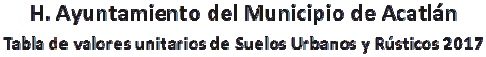 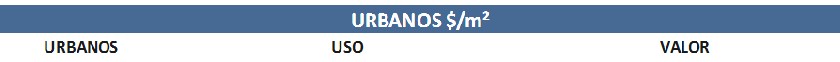 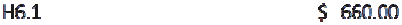 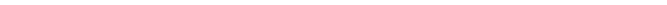 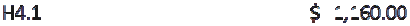 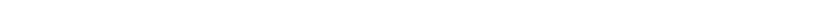 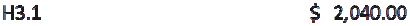 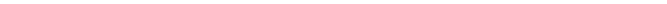 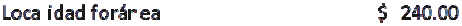 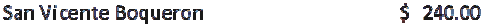 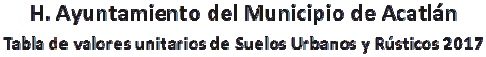 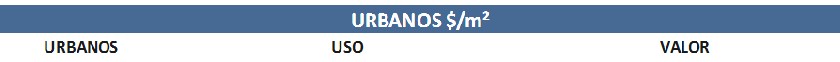 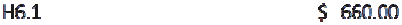 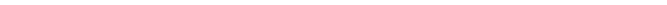 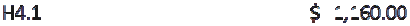 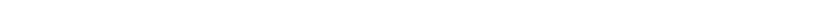 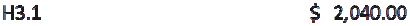 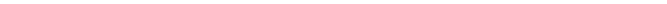 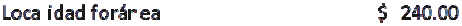 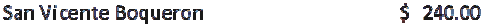 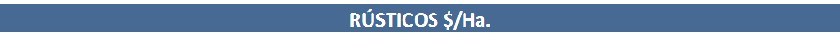 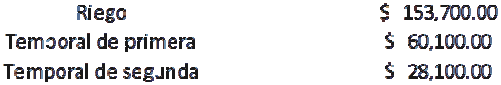 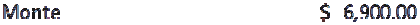 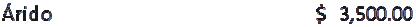 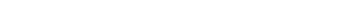 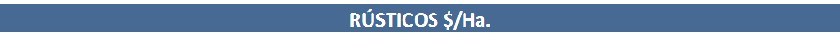 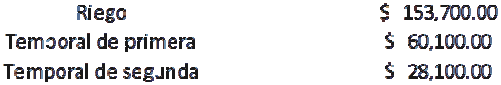 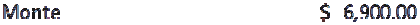 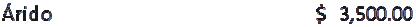 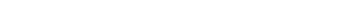 	 	VALORES CATASTRALES DE CONSTRUCCIÓN POR M2  PARA EL MUNICIPIO DE ACATLÁN, PUEBLA 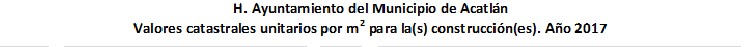 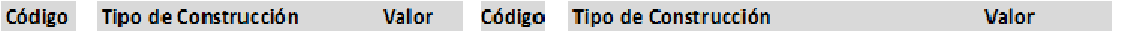 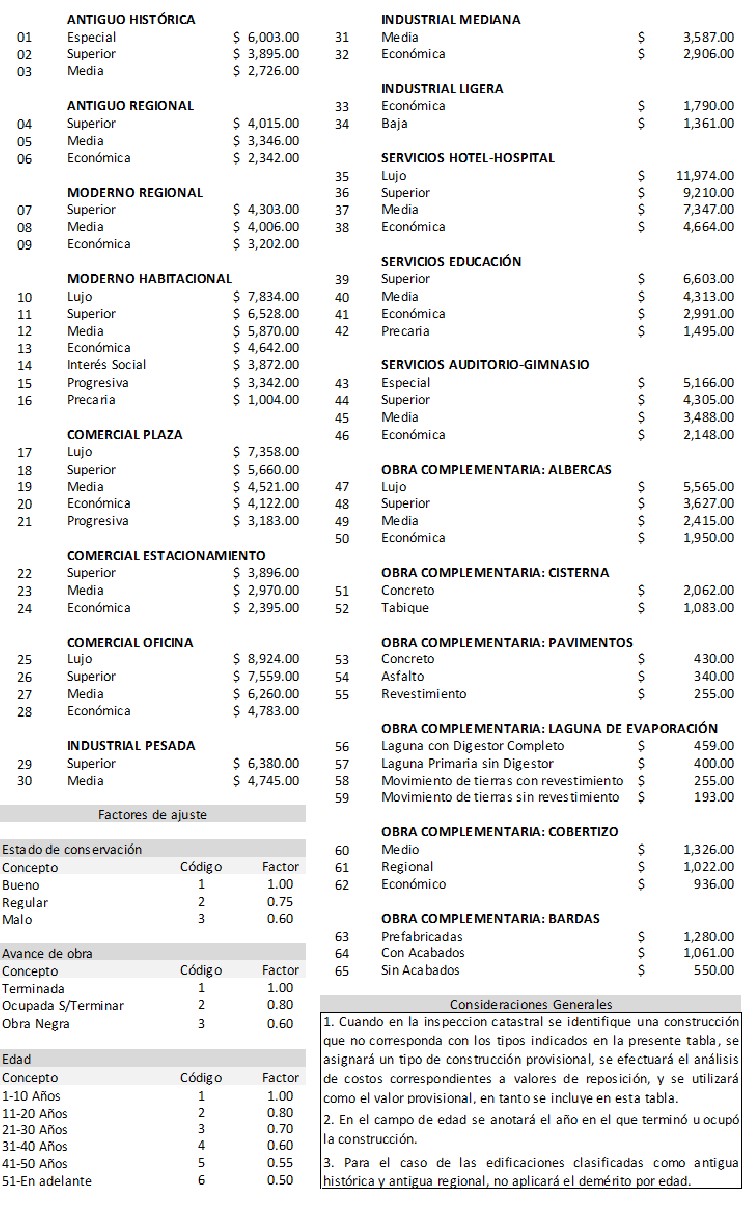 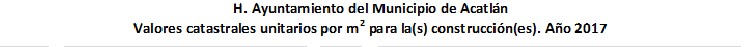 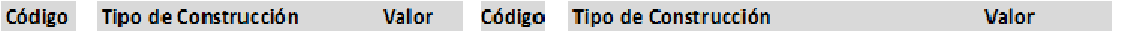 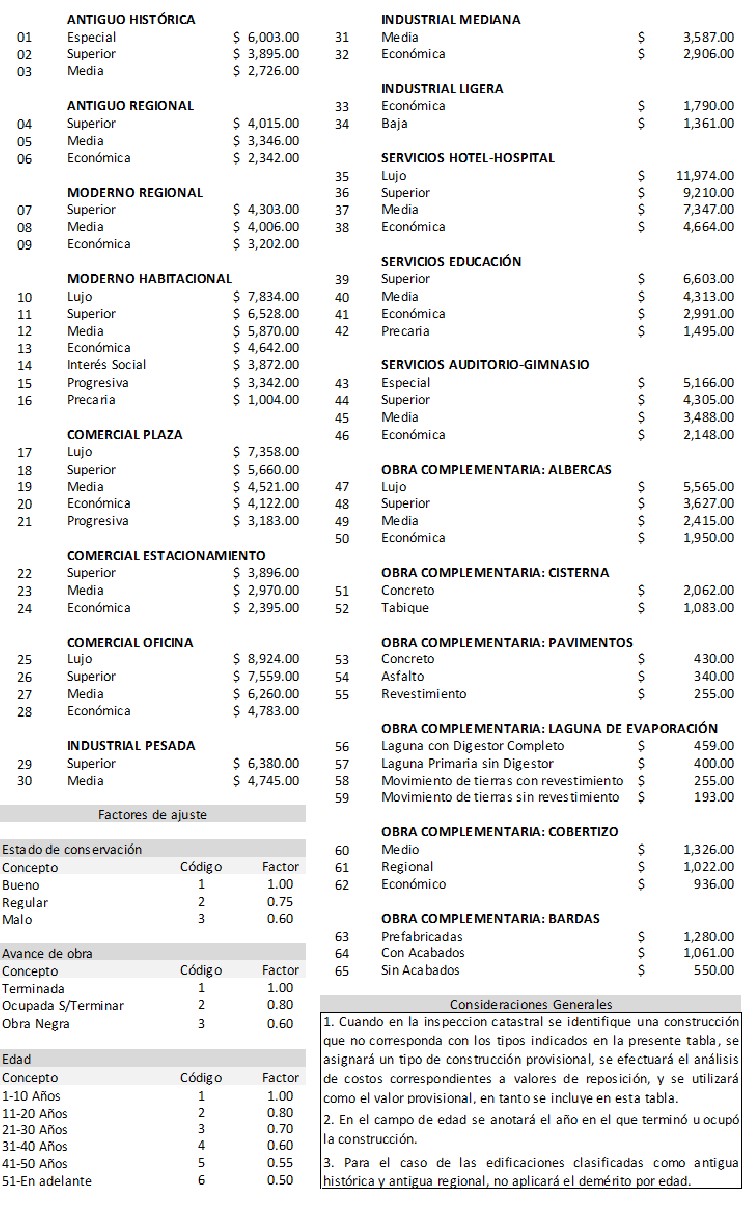 TRANSITORIO ÚNICO. El presente Decreto deberá publicarse en el Periódico Oficial del Estado y regirá del primero de enero al treinta y uno de diciembre de dos mil diecisiete, o hasta en tanto entre en vigor el que regirá para el siguiente Ejercicio Fiscal. EL GOBERNADOR hará publicar y cumplir la presente disposición. Dada en el Palacio del Poder Legislativo, en la Cuatro Veces Heroica Puebla de Zaragoza, a los nueve días del mes de diciembre de dos mil dieciséis. Diputada Presidenta. SILVIA GUILLERMINA TANÚS OSORIO. Rúbrica. Diputado Vicepresidente. PABLO RODRÍGUEZ REGORDOSA. Rúbrica. Diputado Secretario. CARLOS DANIEL HERNÁNDEZ OLIVARES. Rúbrica. Diputado Secretario. CIRILO SALAS HERNÁNDEZ. Rúbrica. Por lo tanto mando se imprima, publique y circule para sus efectos. Dado en el Palacio del Poder Ejecutivo, en la Cuatro Veces Heroica Puebla de Zaragoza, a los dieciséis días del mes de diciembre de dos mil dieciséis. El Gobernador Constitucional del Estado. C. RAFAEL MORENO VALLE ROSAS. Rúbrica. El Secretario General de Gobierno. C. DIÓDORO HUMBERTO CARRASCO ALTAMIRANO. Rúbrica. TOMO D “CUATRO VECES HEROICA PUEBLA DE ZARAGOZA” MARTES 20 DE DICIEMBRE DE 2016 NÚMERO 14 QUINTA SECCIÓN Sumario Municipio de Acatlán, Puebla Ingreso EstimadoLey de Ingresos para el Ejercicio Fiscal 2017 Total $101,939,717.001. Impuestos  $5,540,000.001.1. Impuestos sobre los ingresos $10,000.001.1.1. Sobre Diversiones y Espectáculos $5,000.001.1.2. Sobre Rifas Loterías, Sorteos, Concursos y Toda Clase de Juegos Permitidos $5,000.001.2. Impuesto sobre el patrimonio $5,500,000.001.2.1. Predial $4,500,000.001.2.2. Sobre Adquisición de Bienes Inmuebles $1,000,000.001.3. Impuesto sobre la producción, el consumo, y las transacciones 0.001.4. Impuesto al comercio exterior 0.001.5. Impuesto sobre Nóminas y Asimilables 0.001.6. Impuestos Ecológicos  0.001.7. Accesorios $30,000.001.8. Otros Impuestos  0.001.9. Impuestos no comprendidos en las fracciones de la de Ingresos causados en ejercicios anteriores pendiente de liquidación o pago  0.002. Cuotas y Aportaciones de seguridad social 0.002.1. Aportaciones para Fondos de Vivienda 0.002.2. Cuotas para el Seguro Social 0.002.3. Cuotas de Ahorro para el Retiro  0.002.4. Otras Cuotas y Aportaciones para la seguridad social  0.002.5. Accesorios 0.003. Contribuciones de mejoras 0.003.1. Contribuciones de mejoras por obra pública  0.003.9. Contribuciones de Mejoras no comprendidas en las fracciones de la Ley de Ingresos causadas en ejercicios fiscales anteriores pendientes de liquidación o pago 3.9. Contribuciones de Mejoras no comprendidas en las fracciones de la Ley de Ingresos causadas en ejercicios fiscales anteriores pendientes de liquidación o pago 0.000.004. Derechos  4. Derechos  $4,280,000.00$4,280,000.004.1. Derechos por uso, goce, aprovechamiento o explotación de bienes de dominio publico  4.1. Derechos por uso, goce, aprovechamiento o explotación de bienes de dominio publico  $550,000.00$550,000.004.2. Derechos a los hidrocarburos 4.2. Derechos a los hidrocarburos 0.000.004.3. Derechos por prestación de servicios 4.3. Derechos por prestación de servicios $3,715,000.00$3,715,000.004.4. Otros derechos 4.4. Otros derechos 0.000.004.5. Accesorios 4.5. Accesorios $15,000.00$15,000.004.5.1. Recargos 4.5.1. Recargos $15,000.00$15,000.004.9. Derechos no comprendidos en las fracciones de la Ley de Ingresos causadas en ejercicios fiscales anteriores pendientes de liquidación o pago 4.9. Derechos no comprendidos en las fracciones de la Ley de Ingresos causadas en ejercicios fiscales anteriores pendientes de liquidación o pago 0.000.005. Productos  5. Productos  $2,500,000.00$2,500,000.005.1. Productos de tipo corriente  5.1. Productos de tipo corriente  $2,500,000.00$2,500,000.005.2. Productos de capital 5.2. Productos de capital 0.000.005.9. Productos no comprendidos en las fracciones de la Ley de Ingresos causadas en ejercicios fiscales anteriores pendientes de liquidación o pago 5.9. Productos no comprendidos en las fracciones de la Ley de Ingresos causadas en ejercicios fiscales anteriores pendientes de liquidación o pago 0.000.006. Aprovechamientos 6. Aprovechamientos $300,000.00$300,000.006.1. Aprovechamientos de tipo corriente 6.1. Aprovechamientos de tipo corriente $50,000.00$50,000.006.2. Aprovechamientos de capital 6.2. Aprovechamientos de capital 0.000.006.3. Multas y Penalizaciones 6.3. Multas y Penalizaciones $250,000.00$250,000.006.9. Aprovechamientos no comprendidos en las fracciones de la Ley de Ingresos causadas en ejercicios fiscales anteriores pendientes de liquidación de pago 6.9. Aprovechamientos no comprendidos en las fracciones de la Ley de Ingresos causadas en ejercicios fiscales anteriores pendientes de liquidación de pago 0.000.007. Ingresos por ventas de bienes y servicios  7. Ingresos por ventas de bienes y servicios  0.000.007.1. Ingresos por ventas de bienes de organismos descentralizados 7.1. Ingresos por ventas de bienes de organismos descentralizados 0.000.007.2. Ingresos de operación de entidades paraestatales empresariales  7.2. Ingresos de operación de entidades paraestatales empresariales  0.000.007.3. Ingresos por venta de bienes y servicios producidos en establecimientos del Gobierno Central 7.3. Ingresos por venta de bienes y servicios producidos en establecimientos del Gobierno Central 0.000.008. Participaciones y Aportaciones  8. Participaciones y Aportaciones  $89,319,717.00$89,319,717.008.1. Participaciones 8.1. Participaciones $28,861,000.00$28,861,000.008.1.1. Fondo General de Participaciones 8.1.1. Fondo General de Participaciones $23,000,000.00$23,000,000.008.1.2. Fondo de Fomento Municipal 8.1.2. Fondo de Fomento Municipal $3,500,000.00$3,500,000.008.1.3. 20% IEPS cerveza, refresco y alcohol 8.1.3. 20% IEPS cerveza, refresco y alcohol $250,000.00$250,000.008.1.4. 8% IEPS Tabaco 8.1.4. 8% IEPS Tabaco $211,000.00$211,000.008.1.5. IEPS Gasolina 8.1.5. IEPS Gasolina $500,000.00$500,000.008.1.6. Impuesto Sobre Automóviles Nuevos 8.1.6. Impuesto Sobre Automóviles Nuevos $310,000.00$310,000.008.1.7. Impuesto Sobre Tenencia o Uso de Vehículos (federal), rezago 8.1.7. Impuesto Sobre Tenencia o Uso de Vehículos (federal), rezago $5,000.00$5,000.008.1.8. Fondo de Fiscalización y Recaudación 8.1.8. Fondo de Fiscalización y Recaudación $700,000.00$700,000.008.1.9. Fondo de Compensación (FOCO) 8.1.9. Fondo de Compensación (FOCO) $350,000.00$350,000.008.1.10. Fondo de Extracción de Hidrocarburos (FEXHI) 8.1.10. Fondo de Extracción de Hidrocarburos (FEXHI) $35,000.00$35,000.008.2. Aportaciones 8.2. Aportaciones $52,528,717.00$52,528,717.008.2.1. Fondo de Aportaciones para la Infraestructura Social 8.2.1. Fondo de Aportaciones para la Infraestructura Social $33,896,597.00$33,896,597.008.2.1.1. Infraestructura Social Municipal 8.2.1.1. Infraestructura Social Municipal $33,896,597.00$33,896,597.008.2.2. Fondo de Aportaciones para el Fortalecimiento de los Municipios y las Demarcaciones Territoriales del D.F. 8.2.2. Fondo de Aportaciones para el Fortalecimiento de los Municipios y las Demarcaciones Territoriales del D.F. $18,632,120.00$18,632,120.008.3. Convenios 8.3. Convenios $7,930,000.00$7,930,000.009. Transferencias, Asignaciones, Subsidios y otras Ayudas 9. Transferencias, Asignaciones, Subsidios y otras Ayudas 0.000.009.1. Transferencias internas y Asignaciones del Sector Público 9.1. Transferencias internas y Asignaciones del Sector Público 0.000.009.2. Transferencias al Resto del Sector Público 9.2. Transferencias al Resto del Sector Público 0.000.009.3. Subsidios y Subvenciones 9.3. Subsidios y Subvenciones 0.000.009.4. Ayudas Sociales  9.4. Ayudas Sociales  0.000.009.5. Pensiones y Jubilaciones 9.5. Pensiones y Jubilaciones 0.000.009.6. Transferencias a Fideicomisos, mandatos y análogos  9.6. Transferencias a Fideicomisos, mandatos y análogos  0.000.0010. Ingresos derivados de Financiamientos 10. Ingresos derivados de Financiamientos 0.000.0010.1. Endeudamiento interno 10.1. Endeudamiento interno 0.000.0010.2. Endeudamiento externo 10.2. Endeudamiento externo 0.000.00I. En predios urbanos, a la base gravable determinada conforme a las tablas de valores unitarios de suelo y construcción aprobadas por el Congreso del Estado, se aplicará anualmente: II. En predios urbanos sin construcción a la base gravable determinada conforme a las tablas de valores unitarios de suelo y construcción aprobadas por el Congreso del 0.700460 al millar.Estado, se aplicará anualmente: III. En predios suburbanos, a la base gravable determinada conforme a las tablas de valores unitarios de suelo y construcción aprobadas por el Congreso del Estado, se 0.910000 al millar.aplicará anualmente: IV. En predios rústicos, a la base gravable determinada conforme a las tablas de valores unitarios de suelo y construcción aprobadas por el Congreso del Estado, se 0.907727 al millaraplicará anualmente: 1.534946 al millar- En fraccionamientos. $48.00- En colonias o zonas populares. d) Por la construcción de tanques subterráneos para uso distinto al de almacenamiento de agua, $30.00por metro cúbico. $30.00e) Por las demás no especificadas en esta fracción, por metro cuadrado o metro cúbico según el caso. $15.00f) Por la construcción de cisternas, albercas y lo relacionado con depósitos de agua, por metro cúbico o fracción. g) Por la construcción de fosas sépticas, plantas de tratamiento o cualquier otra construcción $0.90similar, por metro cúbico o fracción. $11.00h) Por la construcción de incineradores para residuos infectobiológicos, orgánicos e inorgánicos, por metro cuadrado o fracción. $22.00V. Por los servicios de demarcación de nivel de banqueta, por cada predio. $23.50VI. Por la acotación de predios sin deslinde, por cada hectárea o fracción. $65.50VII. Por estudio y aprobación de planos y proyectos de construcción, por metro cuadrado. $3.25VIII. Por la regularización de proyectos y planos que no se hubiesen presentado oportunamente, para su estudio y aprobación, por metro cuadrado de superficie edificada. $1.65a) De concreto fc=100 Kg/cm2 de 10 centímetros de espesor, por metro cuadrado. $162.50b) De concreto asfáltico de 5 centímetros de espesor, por metro cuadrado. $146.00c) Guarnición de concreto hidráulico de 15 x 20 x 40 centímetros, por metro lineal.  II. Construcción o rehabilitación de pavimento, por metro cuadrado: $146.00a) Asfalto o concreto asfáltico de 5 centímetros de espesor. $217.00b) Concreto hidráulico (F’c=Kg/cm2). $217.00c) Carpeta de concreto asfáltico de 5 centímetros de espesor. $110.00d) Ruptura y reposición de pavimento asfáltico de 5 centímetros de espesor. $146.00e) Relaminación de pavimento de 3 centímetros de espesor. $109.50a) Usuario de la tarifa 1, 2 y 3. 6.5%b) Usuario de la tarifa OM, HM, HS y HSL. 2%a) Por cada hoja, incluyendo formato. $107.50b) Por expedientes de hasta 35 hojas. $107.00- Por hoja adicional. $1.25II. Por la expedición de certificados y constancias oficiales. $ 50.00a) Por cabeza de becerros hasta 100 kg. a) Por cabeza de becerros hasta 100 kg. $48.00$48.00b) Por cabeza de ganado mayor. b) Por cabeza de ganado mayor. $78.50$78.50c) Por cabeza de cerdo hasta 150 kg. c) Por cabeza de cerdo hasta 150 kg. $47.50$47.50d) Por cabeza de cerdo de más de 150 kg. d) Por cabeza de cerdo de más de 150 kg. $91.00$91.00e) Por cabeza de ganado ovicaprino. e) Por cabeza de ganado ovicaprino. $14.50$14.50II. Sacrificio: II. Sacrificio: a) Por cabeza de ganado mayor. a) Por cabeza de ganado mayor. $28.00$28.00b) Por cabeza de ganado menor (cerdo). b) Por cabeza de ganado menor (cerdo). $20.00$20.00c) Por cabeza de ganado menor (ovicaprino). III. Otros servicios: c) Por cabeza de ganado menor (ovicaprino). III. Otros servicios: $7.80$7.80a) Por entrega a domicilio del animal sacrificado en el rastro municipal, por cada uno. a) Por entrega a domicilio del animal sacrificado en el rastro municipal, por cada uno. $7.80$7.80b) Por descebado de vísceras, por cada animal. b) Por descebado de vísceras, por cada animal. $8.40$8.40c) Por corte especial para cecina, por cada animal. c) Por corte especial para cecina, por cada animal. $23.50$23.50c) Billar. $5,507.50d) Cabaret o centro nocturno. $16,522.00e) Café-bar o peñas con venta de bebidas alcohólicas. $9,362.50f) Cantina. $6,196.50g) Carpa temporal para la venta de bebidas alcohólicas por día.    $413.50h) Clubes de servicio con restaurante-bar exclusivo para socios. $7,287.00i) Cocina económica con venta de bebidas alcohólicas exclusivamente en alimentos. $4,511.00j) Cervecería, cantera o depósito de cerveza en botella cerrada. $9,638.00k) Discoteca con venta de todo tipo de bebidas alcohólicas. $14,457.00l) Hotel y Motel con servicio de restaurante-bar. $15,834.00m) Abarrotes o ultramarinos con venta de cerveza, vinos y licores en botella cerrada. $4,819.00n) Salón de Baile. $5,507.50o) Marisquería, lonchería y pizzería con venta de bebidas alcohólicas exclusivamente en alimentos. $5,507.50p) Salón y/o jardín para fiestas.   $6,196.00q) Balnearios, centros recreativos o clubes deportivos. $8,949.50r) Tiendas de autoservicio y departamentales con venta de bebidas alcohólicas en botella cerrada. $28,362.50s) Restaurante-bar. $9,982.50t) Vinaterías. $8,949.50u) Restaurante con venta de todo tipo de bebidas alcohólicas servidas exclusivamente con alimentos. $6,884.50v) Misceláneas, tendejones, con venta de cerveza para llevar. $4,131.00w) Pulquería. $4,819.00x) Taquería y tortería con venta de cerveza exclusivamente en alimentos. $3,442.50y) Botadero con venta de todo tipo de bebidas alcohólicas exclusivamente en alimentos. $6,884.50Minisúper con venta de bebidas alcohólicas con botella cerrada. Cualquier otro giro que implique enajenación o venta de bebidas alcohólicas en botella $8,949.50cerrada o abierta no incluida en los anteriores. $6,884.50ab) Instalación de carpa en campo deportivo privado. $2,065.504. Un capote. $4.005. Medio capote. $2.156. Un cuarto de capote. $2.157. Un carnero. $4.058. Un pollo. $0.509. Un bulto de mariscos. $1.6010. Un bulto de barbacoa. $3.8511. Otros productos, por kg. $0.502. Camioneta de redilas. $5.803. Camión rabón. $5.804. Camión torton.    $16.505. Tráiler. b) Todo vehículo que entre al área de subasta, pagará las siguientes cuotas:    $25.501. Pick up. $3.852. Camioneta de redilas. $5.603. Camión rabón. $9.654. Camión torton. $15.50a) Sobre el arroyo de la calle. $11.50b) Por ocupación de banqueta. $7.15a) Por metro lineal. $14.50b) Por metro cuadrado. $6.85c) Por metro cúbico. $6.85Ocupación de la vía pública para estacionamiento de vehículos, por hora: Ocupación de la vía pública para estacionamiento de vehículos que presten servicio al $7.95público en general, por día y por vehículo. $4.30I. Formas oficiales.  $91.50II. Engomado para máquinas de videojuegos por cada una.  $85.00III. Engomados para mesas de billar, futbolito y golosinas por cada una. $85.00IV. Engomado para máquinas expendedoras de refrescos y rocolas por cada una. $353.00V. Engomado para máquinas tragamonedas de funcionamiento electrónico incluyendo las que se encuentren en el interior del mercado municipal por cada una. $118.00VI. Engomado para computadoras personales para renta con o sin acceso a la Internet. $26.50VII. Engomado para cualquier otro tipo de máquina movible. $91.50VIII. Cédulas para Mercados Municipales. $38.00IX. Cédulas para giros comerciales, industriales, agrícolas, ganaderos, pesqueros o de prestación de servicios no comprendidos en los anteriores. $1,111.00X. Placas de números oficiales por cada dígito. $62.50XI. Cédula de inscripción al Padrón Municipal de Obra Pública, Adquisiciones, Arrendamiento y Servicios. $1,045.00XII. Por la venta de bases para licitación de obra pública y adquisiciones de bienes y servicios. $1,045.00XIII. Por la venta del Plan de Desarrollo Municipal en C.D. $163.50XIV. Por la venta en CD del Programa Municipal de Desarrollo Urbano Sustentable de Acatlán, Puebla. $359.50